ΠΑΝΕΠΙΣΤΗΜΙΟ ΚΡΗΤΗΣ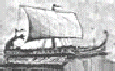 ΣΧΟΛΗ ΕΠΙΣΤΗΜΩΝ ΑΓΩΓΗΣ“ΟΔΥΣΣΕΑΣ  2017”ΕΡΩΤΗΜΑΤΟΛΟΓΙΟEXPOSTΕίσαι:                    ΑΓΟΡΙ                          ΚΟΡΙΤΣΙA. Θα  θέλαμε  να  επιλέξεις  την  απάντηση  που  σε  εκφράζει  περισσότερο.1. Γνωρίζεις  τι  είναι  τηλεδιάσκεψη;Καθόλου                  Λίγο                  Μέτρια                     Αρκετά                          Πάρα  πολύ2. Θεωρείς  ενδιαφέρουσα  τη  συμμετοχή  σου  στο  πρόγραμμα  τηλεδιάσκεψης  στο  σχολείο;Καθόλου                  Λίγο                  Μέτρια                     Αρκετά                          Πάρα  πολύB. Στη  συνέχεια  παρατίθενται  κάποιες  απόψεις  για  τις  τηλεδιασκέψεις  στο  σχολείο. Θα  θέλαμε  να  κυκλώσεις  την  απάντηση  που  σε  εκφράζει  περισσότερο.1. Θα  ήταν  θετικό  το  γεγονός  να  μπορώ  να  επικοινωνώ  με  το/τη  δάσκαλο/α  μου  μέσω  μιας  οθόνης  ή  ενός  Η/Υ.      Διαφωνώ           Μάλλον διαφωνώ       Ούτε  συμφωνώ, ούτε  διαφωνώ           Μάλλον  συμφωνώ                Συμφωνώ  2. Θα  ήταν  θετικό  το  γεγονός  να  μπορώ  να  επικοινωνώ  με  τους  συμμαθητές  μου  μέσω  μιας  οθόνης  ή  ενός  Η/Υ.      Διαφωνώ           Μάλλον διαφωνώ       Ούτε  συμφωνώ, ούτε  διαφωνώ           Μάλλον  συμφωνώ                Συμφωνώ           3. Θα  ήταν  θετικό  το  γεγονός  να  παρακολουθώ  το/τη  δάσκαλο/α  μου,  να  μου  κάνει  μάθημα  μέσω  μιας  οθόνης  ή  ενός  Η/Υ.      Διαφωνώ           Μάλλον διαφωνώ       Ούτε  συμφωνώ, ούτε  διαφωνώ           Μάλλον  συμφωνώ                Συμφωνώ  4. Θα  ήταν  θετικό  το  γεγονός  να  μπορώ  να  συνεργάζομαι  με  τους  συμμαθητές  μου  μέσω  μιας  οθόνης  ή  ενός  Η/Υ.      Διαφωνώ           Μάλλον διαφωνώ       Ούτε  συμφωνώ, ούτε  διαφωνώ           Μάλλον  συμφωνώ                Συμφωνώ  5. Αν  είχα  τη  δυνατότητα  να  παρακολουθώ  τα  μαθήματα  από  την  οθόνη  του  Η/Υ,  δεν  θα  υπήρχε  λόγος  να  πάω  στο  σχολείο.       Διαφωνώ           Μάλλον διαφωνώ       Ούτε  συμφωνώ, ούτε  διαφωνώ           Μάλλον  συμφωνώ                Συμφωνώ  6. Θα  ήθελα  να  μην  έρχομαι  στο  σχολείο  και  να  παρακολουθώ  τα  μαθήματα  των  δασκάλων  από  τον  Η/Υ  του  σπιτιού  μου.      Διαφωνώ           Μάλλον διαφωνώ       Ούτε  συμφωνώ, ούτε  διαφωνώ           Μάλλον  συμφωνώ                Συμφωνώ  7. Θα  ήθελα  να  μην  έρχομαι  στο  σχολείο  και  να  επικοινωνώ  με  τους  συμμαθητές  μου  από  τον  Η/Υ  του  σπιτιού  μου.      Διαφωνώ           Μάλλον διαφωνώ       Ούτε  συμφωνώ, ούτε  διαφωνώ           Μάλλον  συμφωνώ                Συμφωνώ  8. Το  παιχνίδι  στο  σχολείο  και  η  συναναστροφή  με  τους  συμμαθητές  μου  είναι  πολύ  σημαντική  υπόθεση  για  μένα.      Διαφωνώ           Μάλλον διαφωνώ       Ούτε  συμφωνώ, ούτε  διαφωνώ           Μάλλον  συμφωνώ                Συμφωνώ  9. Οι  καλύτεροι  φίλοι  μου  είναι  στο  σχολείο.      Διαφωνώ           Μάλλον διαφωνώ       Ούτε  συμφωνώ, ούτε  διαφωνώ           Μάλλον  συμφωνώ                Συμφωνώ  10. Το  να  μιλάω  με  το/τη  δάσκαλο/α  μου  από  κοντά  (στην  τάξη), είναι  για  ΄μένα  το  ίδιο  ακριβώς  με  το  να  τον/την  βλέπω  από  την  οθόνη  του  Η/Υ.      Διαφωνώ           Μάλλον διαφωνώ       Ούτε  συμφωνώ, ούτε  διαφωνώ           Μάλλον  συμφωνώ                Συμφωνώ  